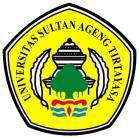 Manual Prosedur(Standar Operasional Prosedur)Pembuatan Surat Aktif KuliahGugus MutuFakultas KedokteranUniversitas Sultan Ageng TirtayasaTujuanMemberikan panduan bagi pejabat berwenang untuk mengetahui sejauh mana proses Pembuatan Surat Aktif Kuliah di FK – Untirta itu dilaksanakanMemberikan panduan bagi staf akademik untuk melaksanakan tugas yang terkait dengan Pembuatan Surat Aktif Kuliah yang ada di fakultasRuang LingkupBerlaku untuk ruang lingkup kerja FK – Untirta khususnya di Sub. Bagian AkademikDefinisi Dekan yang dimaksud adalah pimpinan di FK -  Untirta yang berada di bawah dan bertanggung jawab langsung kepada Rektor, yang mempunyai tugas memimpin pelaksanaan pendidikan (pengajaran, penelitian, pengabdian pada masyarakat), pembinaan sivitas akademika pelaksanaan urusan tata usaha fakultasWakil Dekan II yang dimaksud adalah wakil pimpinan bidang umum di FK-Untirta yang berada di bawah dan bertanggung jawab langsung kepada Dekan, yang mempunyai tugas membantu kerja Dekan dalam pelaksanaan pendidikan (pengajaran, penelitian, pengabdian pada masyarakat), pembinaan sivitas akademika pelaksanaan urusan tata usaha fakultas.Kasubag Akademik yang dimaksud adalah pimpinan dari staf akademik yang mengkoordinir dibagian akademik.Staf administrasi akademik yang dimaksud adalah staf pelaksana di Sub. Bagian Akademik yang bertugas memproses pembuatan Surat Aktif Kuliah Staf administrasi persuratan yang dimaksud adalah staf pelaksana di Sub. Bagian Umum yang bertugas memproses persuratan Mahasiswa yang dimaksud adalah peserta didik resmi FK – Untirta yang tercatat aktif dan berhak mengikuti semua kegiatan proses belajar mengajar di FK – Untirta pada periode tertentuProses pembuatan Surat Aktif Kuliah adalah proses administrasi pembuatan surat aktif kuliah berdasarkan permintaan ybs yang dimulai dengan menerima berkas sampai dengan stampel dan minta tandatangan ke dekan dan menyerahkan kembali kepada ybsReferensiKebijakan Mutu FK UntirtaManajemen Mutu FK UntirtaStandar Mutu FK UntirtaProsedurMahasiswa melakukan Login http://eadministrasi.untirta.ac.idMahasiswa Mencetak Bukti Permohonan dan Menyerahkan ke Prodi Fakultas.Mahasiswa ke BAKP Untuk Mengambil Form Surat Aktif Kuliah dan Menyerahkan Surat Aktif ke Bagian PNBP.Mahasiswa Mendapatkan Surat Pengantar Pembayaran dari Bagian PNBP.Mahasiswa Menyerahkan Pengantar Pembayaran dari PNBP ke Bank BNI untuk melakukan Pembayaran.Bagan AlirKode Dokumen:Revisi ke:Tanggal:Diajukan Oleh:Kepala Sub Bagian Akademik & KemahasiswaanTtd.……………Dikendalikan Oleh:Kepala Tata Usaha FKTtd.……………Disetujui Oleh:Wakil Dekan ITtd.…………….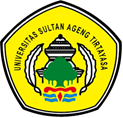 UNIVERSITAS SULTAN AGENG TIRTAYASANomor Dokumen :  STANDARD OPERATIONAL PROCEDURETanggal Berlaku  : PEMBUATAN SURAT AKTIF KULIAHNomor Revisi       : NOKOMPONENURAIAN1.PersyaratanSurat Permohonan Aktif KuliahaSistem Mekanisme, ProsedurKeterangan :Mahasiswa Login http://eadministrasi.untirta.ac.idMahasiswa Mencetak Bukti Permohonan dan Menyerahkan ke Prodi Fakultas. Mahasiswa ke BAKP Untuk Mengambil Form Surat Aktif Kuliah dan Menyerahkan Surat Aktif ke Bagian PNBP.Mahasiswa Mendapatkan Surat Pengantar Pembayaran dari Bagian PNBP Mahasiswa Menyerahkan Pengantar Pembayaran dari PNBP ke Bank BNI untuk melakukan Pembayaran3.JangkaWaktu Pelayanan3 (Tiga) Hari.4.Biaya/TarifTidak dipungut biaya/Gratis.5.Produk PelayananSurat Aktif Kuliah 6.Penanganan,Pengaduan saran dan MasukanPengaduan, saran dan masukan dapat disampaikan secara tertulis melalui surat yang ditujukan kepada :Kepala Bagian Tata Usaha        Fakultas Kedokteran, Universitas  Sultan Ageng Tirtayasa       Alamat : Jl. Jenderal Sudirman KM 03 Cilegon, Banten 42435Menyampaikan pengaduan, saran dan masukan langsung via :Telp : (0254) 280330, Ext.111, Fax : (0254) 281254.Email     : kedokteran@untirta.ac.idWebsite  : www.kedokteran.untirta.ac.id